Vul de tabel over jouw modules in.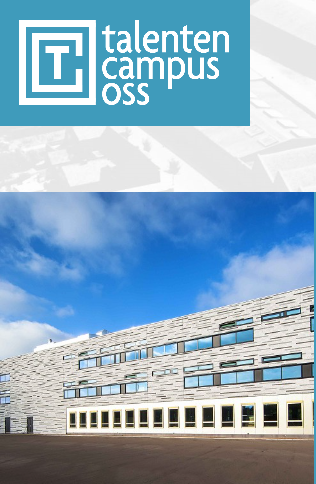 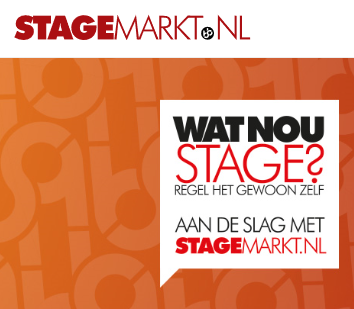 Welk profiel heb je gekozen en volg je dus nu?Welk profiel heb je gekozen en volg je dus nu?Wat zijn je theorievakken die je dit schooljaar krijgt?Wat zijn je theorievakken die je dit schooljaar krijgt?1.2.3.4.5.6.7.Welke drie modules ga je dit schooljaar volgen? (als je deze vraag niet weet dan vraag je dit na bij je praktijkdocent of kijk je in het LOB-werkboek van klas 2 “Wat wil ik?” of zoek je het op de Hooghuis-website)Welke drie modules ga je dit schooljaar volgen? (als je deze vraag niet weet dan vraag je dit na bij je praktijkdocent of kijk je in het LOB-werkboek van klas 2 “Wat wil ik?” of zoek je het op de Hooghuis-website)1.2.3.Weet je al welke twee keuzevakken je vanaf april gaat volgen? (Zo nee: vul dan deze vraag later dit schooljaar in)Weet je al welke twee keuzevakken je vanaf april gaat volgen? (Zo nee: vul dan deze vraag later dit schooljaar in)1.2.      Naam module      Naam moduleWelk theorievak past bij deze module?Welke twee beroepen passen bij deze module?Welke twee bedrijven/instellingen passen bij deze module?1.1.2.2.3.3.Wat verwacht je van module 1? Waar zal deze module over gaan? Wat denk en hoop je tijdens deze lessen te leren?Let op: je antwoord moet minimaal 25 woorden bevatten.Wat verwacht je van module 1? Waar zal deze module over gaan? Wat denk en hoop je tijdens deze lessen te leren?Let op: je antwoord moet minimaal 25 woorden bevatten.MODULE 1MODULE 1MODULE 1MODULE 1Wat verwacht je van module 2? Waar zal deze module over gaan? Wat denk en hoop je tijdens deze lessen te leren?Let op: je antwoord moet minimaal 25 woorden bevatten.Wat verwacht je van module 2? Waar zal deze module over gaan? Wat denk en hoop je tijdens deze lessen te leren?Let op: je antwoord moet minimaal 25 woorden bevatten.MODULE 2MODULE 2MODULE 2MODULE 2Wat verwacht je van module 3? Waar zal deze module over gaan? Wat denk en hoop je tijdens deze lessen te leren?Let op: je antwoord moet minimaal 25 woorden bevatten.Wat verwacht je van module 3? Waar zal deze module over gaan? Wat denk en hoop je tijdens deze lessen te leren?Let op: je antwoord moet minimaal 25 woorden bevatten.MODULE 3MODULE 3MODULE 3MODULE 3Voor namen van bedrijven check je: www.talentencampusoss.nl of www.stagemarkt.nl .Je gaat tijdens dit schooljaar een ‘lint-stage’ voor je profiel lopen. Waar hoop jij deze stage te mogen lopen? Noem je drie favoriete bedrijven/instellingen uit deze regio.Je gaat tijdens dit schooljaar een ‘lint-stage’ voor je profiel lopen. Waar hoop jij deze stage te mogen lopen? Noem je drie favoriete bedrijven/instellingen uit deze regio.1.2.3.